Évaluation de littérature CM1/CM2 « Ragoût à l’arsenic »1 - Sur ton cahier, réponds aux questions suivantes par des phrases complètes. [4 réponses]a) Comment Amédée a-t-il entendu le mot « arsenic » ?b) Pourquoi Amédée et Léonie s’inquiètent-ils pour le directeur ?c) En fait, où était le directeur ?d) Qu’est-ce qui est écrit sur l’affiche de la salle des maîtres ?2 - Sur ton cahier, recopie et complète ces phrases avec des informations correctes pour résumer des parties de l’histoire. [4 réponses]a) Amédée raconte l’histoire à sa mère, ......b) Dans la chambre de la sœur de Léonie, Amédée ......c) Pendant la leçon de grammaire, ......d) À l’école, les enfants décident ......Évaluation de littérature CM1/CM2 « Ragoût à l’arsenic »1 - Sur ton cahier, réponds aux questions suivantes par des phrases complètes. [4 réponses]a) Comment Amédée a-t-il entendu le mot « arsenic » ?b) Pourquoi Amédée et Léonie s’inquiètent-ils pour le directeur ?c) En fait, où était le directeur ?d) Qu’est-ce qui est écrit sur l’affiche de la salle des maîtres ?2 - Sur ton cahier, recopie et complète ces phrases avec des informations correctes pour résumer des parties de l’histoire. [4 réponses]a) Amédée raconte l’histoire à sa mère, ......b) Dans la chambre de la sœur de Léonie, Amédée ......c) Pendant la leçon de grammaire, ......d) À l’école, les enfants décident ......Évaluation de littérature CM1/CM2 « Ragoût à l’arsenic » 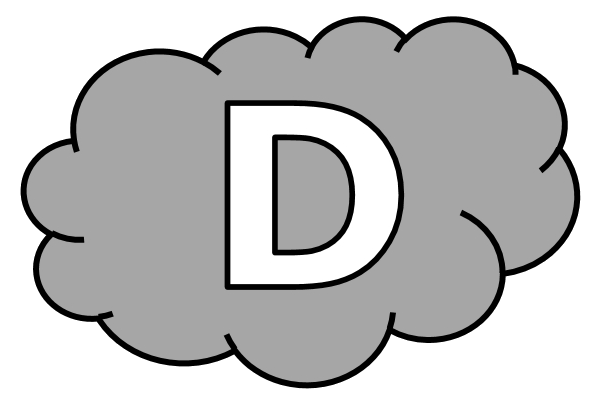 1 - Réponds aux questions suivantes. [4 réponses]a) Comment Amédée a-t-il entendu le mot « arsenic » ? Amédée a entendu le mot « arsenic » ..........................................................................................................................................................................................................................................................................b) Pourquoi Amédée et Léonie s’inquiètent-ils pour le directeur ? Amédée et Léonie s’inquiètent pour le directeur car ........................................................................................................................................................................................................................................................c) En fait, où était le directeur ? En fait, le directeur ............................................................................. ........................................................................................................................................................................................................................d) Qu’est-ce qui est écrit sur l’affiche de la salle des maîtres ? Sur l’affiche de la salle des maîtres, .................................................... ........................................................................................................................................................................................................................2 - Complète ces phrases avec des informations correctes pour résumer des parties de l’histoire. [4 réponses]a) Amédée raconte l’histoire à sa mère, ............................................................................................................................................................................................................................................................................b) Dans la chambre de la sœur de Léonie, Amédée .............................................................................................................................................................................................................................................................c) Pendant la leçon de grammaire, ...................................................................................................................................................................................................................................................................................d) À l’école, les enfants décident ......................................................................................................................................................................................................................................................................................Évaluation de littérature CM1/CM2 « Ragoût à l’arsenic » Corrigé1 - Sur ton cahier, réponds aux questions suivantes par des phrases complètes. [4 réponses]a) Comment Amédée a-t-il entendu le mot « arsenic » ? Il a surpris une conversation entre Yvan et Joséphine.b) Pourquoi Amédée et Léonie s’inquiètent-ils pour le directeur ? Car Joséphine lui a offert un ragoût.c) En fait, où était le directeur ? Il était en vacances.d) Qu’est-ce qui est écrit sur l’affiche de la salle des maîtres ? Que Joséphine et Yvan font une pièce de théâtre.2 - Sur ton cahier, recopie et complète ces phrases avec des informations correctes pour résumer des parties de l’histoire. [4 réponses]a) Amédée raconte l’histoire à sa mère, elle ne le croit pas du tout.b) Dans la chambre de la sœur de Léonie, Amédée appelle le directeur pour le prévenir.c) Pendant la leçon de grammaire, Amédée quitte la classe et va au bureau du directeur.d) À l’école, les enfants décident de ne plus manger le repas de la cantine.LITTÉRATUREn°CompétenceScoreÉvaluationÉvaluationÉvaluationÉvaluationSignatureLITTÉRATURE1Je comprends un roman que j’ai lu entièrement : Ragoût à l’arsenic./4AARECANALITTÉRATURE2Je suis capable de compléter des phrases pour résumer une histoire./4AARECANALITTÉRATUREn°CompétenceScoreÉvaluationÉvaluationÉvaluationÉvaluationSignatureLITTÉRATURE1Je comprends un roman que j’ai lu entièrement : Ragoût à l’arsenic./4AARECANALITTÉRATURE2Je suis capable de compléter des phrases pour résumer une histoire./4AARECANALITTÉRATUREn°CompétenceScoreÉvaluationÉvaluationÉvaluationÉvaluationSignatureLITTÉRATURE1Je comprends un roman que j’ai lu entièrement : Ragoût à l’arsenic./4AARECANALITTÉRATURE2Je suis capable de compléter des phrases pour résumer une histoire./4AARECANALITTÉRATUREn°CompétenceScoreÉvaluationÉvaluationÉvaluationÉvaluationSignatureLITTÉRATURE1Je comprends un roman que j’ai lu entièrement : Ragoût à l’arsenic./4AARECANALITTÉRATURE2Je suis capable de compléter des phrases pour résumer une histoire./4AARECANA